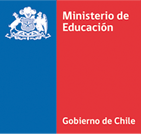 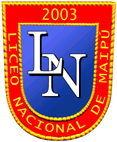 TEMARIO COEF 2 II SEMESTRE 2021SEGUNDOSINGLÉSMARTES  23 DE NOVIEMBREContenidos:Habilidades de Comprensión Lectora y Auditiva nivel KET.FÍSICA01 DE DICIEMBREContenidos:FuerzaLeyes de newtonAplicación de diagrama de cuerpo libreQUÍMICA03 DE DICIEMBREContenidos:Propiedades ColigativasQuímica OrgánicaHISTORIA, GEOGRAFÍA Y CIENCIAS SOCIALESLUNES 06 DE DICIEMBRE   ONLINEContenidos:Chile en el siglo XXPrimer gobierno de Carlos Ibañez del Campo.Efectos de la crisis económica mundial de 1929 en Chile.Partidos políticos del periodo-Segundo gobierno de Arturo Alessandri.Los gobiernos radicales 1939-1952El modelo económico ISI, sectores de desarrollo.El populismo en Ibañez.Chile en el contexto de la guerra fría. durante 1960-1070.El gobierno de la Unidad popular, proyecto político. CIENCIAS NATURALES –BIOLOGÍA VIERNES 10 DE DICIEMBRE   ONLINEContenidos:Sistema endocrino: control hormonal del sistema endocrino y la reproducción.Control Hormonal del sistema pancreático y Diabetes Tipo I y II.Control Hormonal Hipotálamo e Hipótesis.Tipos de glándulas.Tipos de Hormonas.Clasificación de hormonas.Control Hormonal de la reproducción en el hombre.Control Hormonal  de la reproducción en la mujer.Ciclo menstrual.LENGUA Y LITERATURALUNES 13 DE DICIEMBREContenidos:Habilidades de comprensión lectora:  Lectópolis JReconocer información.Interpretar.Reflexionar.Medios de comunicación de masas.Clasificación de los medios.Características del receptor.Funciones de los medios.Publicidad y propaganda. Semejanzas y diferencias.Convencer, persuadir y disuadir.MATEMÁTICAMIÉRCOLES 15 DE DICIEMBREContenidos:Números RealesPotencias, raíces, logaritmos.Ecuación de segundo grado, problemas.UNIDAD  TÉCNICA